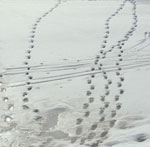 ЧЕЙ СЛЕД?Зимой на снегу всегда можно увидеть множество следов. И не только человека. Вот под окном пробежала собака, а на карнизе остались следы голубя. Глядя из окна или гуляя с малышом на улице, обращайте его внимание на эти отпечатки. Покажите след кошки, собаки, воробья или вороны. Находя новые следы, спрашивайте ребенка: чьи они, животного или птицы? Большой или маленькой птицы? Куда они ведут?Скоро ребенок будет настоящим следопытом. И, увидев след, скажет, например: "Смотри, вот большая собака побежала к тому дереву". 